                                                                                                            شماره 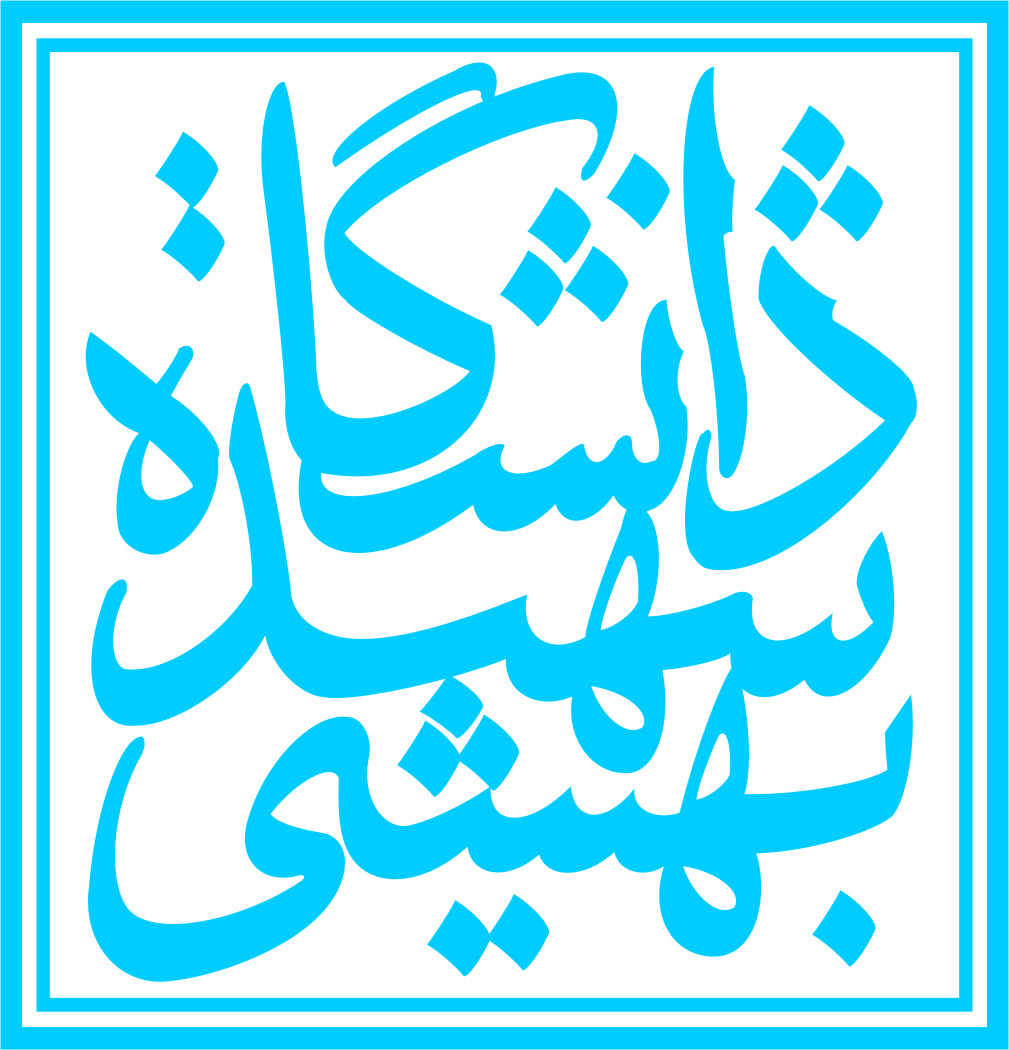                                                                                                             تاریخبسمه تعالیاز دانشگاه شهید بهشتی تهران						 به دانشگاه ..........	    به استحضار میرساند خانم/آقای ................. با شماره ملي ....................  متولد .................  فرزند ................ با شماره دانشجويي ................... در رشته ...................... دوره روزانه/شبانه کارشناسی پیوسته ورودی سال تحصیلی ............ با گذراندن ........ واحد درسی از مجموع .......... واحد درسی ( برابر حداقل سه چهارم کل واحد های دوره) تا پایان نیم سال .......... تحصیلی و کسب معدل کل .................. حائز رتبه ...... در بین .......... نفر از کلیه ورودی های این رشته و جزو پانزده درصد برتر دانشجویان هم رشته و هم ورودی(مجموع روزانه و شبانه) خود در رشته مذکور است و تا پایان نیم سال هشتم(    /    /    ) دانش آموخته خواهد شد. این گواهی صرفا بنا به درخواست نامبرده جهت اطلاع آن دانشگاه صادر شده است و ارزش ترجمه ندارد.   تایید آموزش دانشکده                                                                      مدیر خدمات آموزشی دانشگاه*به استناد مجوز 3087/200/د مورخ 28/08/97 امضای این نامه توسط معاونین محترم واحدهای آموزشی از طرف مدیر خدمات آموزشی دانشگاه نیز بلامانع است.  